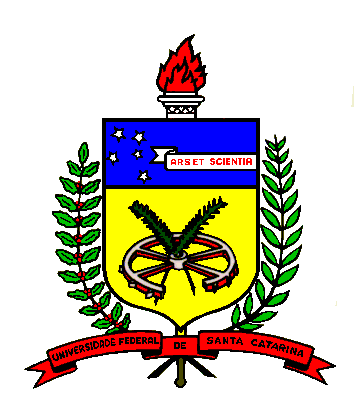 UNIVERSIDADE FEDERAL DE SANTA CATARINACENTRO DE CIÊNCIAS FÍSICAS E MATEMÁTICASDEPARTAMENTO DE MATEMÁTICAFlorianópolis, 11 de março de 2014.______________________________Prof. Jáuber Cavalcante de OliveiraCoordenador da disciplinaSEMESTRE  2014/1SEMESTRE  2014/1SEMESTRE  2014/1SEMESTRE  2014/1SEMESTRE  2014/1SEMESTRE  2014/1SEMESTRE  2014/1SEMESTRE  2014/1I. IDENTIFICAÇÃO DA DISCIPLINA:I. IDENTIFICAÇÃO DA DISCIPLINA:I. IDENTIFICAÇÃO DA DISCIPLINA:I. IDENTIFICAÇÃO DA DISCIPLINA:I. IDENTIFICAÇÃO DA DISCIPLINA:I. IDENTIFICAÇÃO DA DISCIPLINA:I. IDENTIFICAÇÃO DA DISCIPLINA:CódigoNome da DisciplinaNome da DisciplinaNome da DisciplinaHoras/aula SemanaisTeóricas              PráticasHoras/aula SemanaisTeóricas              PráticasHoras/aula SemestraisHoras/aula SemestraisMTM 7102FUNDAMENTOS DE MATEMÁTICA IIFUNDAMENTOS DE MATEMÁTICA IIFUNDAMENTOS DE MATEMÁTICA II05NÃO TEM72 HORAS72 HORASII. PROFESSOR (ES) MINISTRANTE (S)II. PROFESSOR (ES) MINISTRANTE (S)II. PROFESSOR (ES) MINISTRANTE (S)II. PROFESSOR (ES) MINISTRANTE (S)II. PROFESSOR (ES) MINISTRANTE (S)II. PROFESSOR (ES) MINISTRANTE (S)II. PROFESSOR (ES) MINISTRANTE (S)II. PROFESSOR (ES) MINISTRANTE (S)Jáuber Cavalcante de OliveiraJáuber Cavalcante de OliveiraJáuber Cavalcante de OliveiraJáuber Cavalcante de OliveiraJáuber Cavalcante de OliveiraJáuber Cavalcante de OliveiraJáuber Cavalcante de OliveiraJáuber Cavalcante de OliveiraIII. PRÉ-REQUISITO (S)III. PRÉ-REQUISITO (S)III. PRÉ-REQUISITO (S)III. PRÉ-REQUISITO (S)III. PRÉ-REQUISITO (S)III. PRÉ-REQUISITO (S)III. PRÉ-REQUISITO (S)III. PRÉ-REQUISITO (S)CódigoCódigoNome da DisciplinaNome da DisciplinaNome da DisciplinaNome da DisciplinaNome da DisciplinaNome da Disciplina NÃO TEM  NÃO TEM  NÃO TEM  NÃO TEM  NÃO TEM  NÃO TEM IV. CURSO (S) PARA O QUAL (IS) A DISCIPLINA É OFERECIDAIV. CURSO (S) PARA O QUAL (IS) A DISCIPLINA É OFERECIDAIV. CURSO (S) PARA O QUAL (IS) A DISCIPLINA É OFERECIDAIV. CURSO (S) PARA O QUAL (IS) A DISCIPLINA É OFERECIDAIV. CURSO (S) PARA O QUAL (IS) A DISCIPLINA É OFERECIDAIV. CURSO (S) PARA O QUAL (IS) A DISCIPLINA É OFERECIDAIV. CURSO (S) PARA O QUAL (IS) A DISCIPLINA É OFERECIDAIV. CURSO (S) PARA O QUAL (IS) A DISCIPLINA É OFERECIDALICENCIATURA EM MATEMÁTICALICENCIATURA EM MATEMÁTICALICENCIATURA EM MATEMÁTICALICENCIATURA EM MATEMÁTICALICENCIATURA EM MATEMÁTICALICENCIATURA EM MATEMÁTICALICENCIATURA EM MATEMÁTICALICENCIATURA EM MATEMÁTICAEMENTAEMENTAEMENTAEMENTAEMENTAEMENTAEMENTAEMENTAAnálise Combinatória. Binômio de Newton. Introdução à Teoria de Probabilidade. História da Matemática relacionada com o conteúdo.Análise Combinatória. Binômio de Newton. Introdução à Teoria de Probabilidade. História da Matemática relacionada com o conteúdo.Análise Combinatória. Binômio de Newton. Introdução à Teoria de Probabilidade. História da Matemática relacionada com o conteúdo.Análise Combinatória. Binômio de Newton. Introdução à Teoria de Probabilidade. História da Matemática relacionada com o conteúdo.Análise Combinatória. Binômio de Newton. Introdução à Teoria de Probabilidade. História da Matemática relacionada com o conteúdo.Análise Combinatória. Binômio de Newton. Introdução à Teoria de Probabilidade. História da Matemática relacionada com o conteúdo.Análise Combinatória. Binômio de Newton. Introdução à Teoria de Probabilidade. História da Matemática relacionada com o conteúdo.Análise Combinatória. Binômio de Newton. Introdução à Teoria de Probabilidade. História da Matemática relacionada com o conteúdo.OBJETIVOSOBJETIVOSOBJETIVOSOBJETIVOSOBJETIVOSOBJETIVOSOBJETIVOSOBJETIVOSPropiciar ao aluno condições de:1. Compreender Análise Combinatória e analisar estruturas e relações discretas.2. Resolver problemas usando Análise Combinatória.3. Resolver problemas que envolvam Probabilidade.  Propiciar ao aluno condições de:1. Compreender Análise Combinatória e analisar estruturas e relações discretas.2. Resolver problemas usando Análise Combinatória.3. Resolver problemas que envolvam Probabilidade.  Propiciar ao aluno condições de:1. Compreender Análise Combinatória e analisar estruturas e relações discretas.2. Resolver problemas usando Análise Combinatória.3. Resolver problemas que envolvam Probabilidade.  Propiciar ao aluno condições de:1. Compreender Análise Combinatória e analisar estruturas e relações discretas.2. Resolver problemas usando Análise Combinatória.3. Resolver problemas que envolvam Probabilidade.  Propiciar ao aluno condições de:1. Compreender Análise Combinatória e analisar estruturas e relações discretas.2. Resolver problemas usando Análise Combinatória.3. Resolver problemas que envolvam Probabilidade.  Propiciar ao aluno condições de:1. Compreender Análise Combinatória e analisar estruturas e relações discretas.2. Resolver problemas usando Análise Combinatória.3. Resolver problemas que envolvam Probabilidade.  Propiciar ao aluno condições de:1. Compreender Análise Combinatória e analisar estruturas e relações discretas.2. Resolver problemas usando Análise Combinatória.3. Resolver problemas que envolvam Probabilidade.  Propiciar ao aluno condições de:1. Compreender Análise Combinatória e analisar estruturas e relações discretas.2. Resolver problemas usando Análise Combinatória.3. Resolver problemas que envolvam Probabilidade.  CONTEÚDO PROGRAMÁTICOCONTEÚDO PROGRAMÁTICOCONTEÚDO PROGRAMÁTICOCONTEÚDO PROGRAMÁTICOCONTEÚDO PROGRAMÁTICOCONTEÚDO PROGRAMÁTICOCONTEÚDO PROGRAMÁTICOCONTEÚDO PROGRAMÁTICO1. Análise Combinatória   1.1. Um pouco da História   1.2. Princípio Fundamental da Contagem   1.3. Arranjos, Combinações, Permutações   1.4. Outros Métodos de Contagem   1.5. Aplicações 2. Binômio de Newton   2.1. Introdução   2.2. Teorema Binomial   2.3. Triângulo de Pascal   2.4. Polinômio de Leibniz 3. Introdução à Teoria de Probabilidade   3.1. Introdução – Histórico   3.2. Espaço amostral e evento   3.3. Probabilidade de um evento   3.4. Adição de probabilidades   3.5. Multiplicação de probabilidades   3.6. Aplicações 1. Análise Combinatória   1.1. Um pouco da História   1.2. Princípio Fundamental da Contagem   1.3. Arranjos, Combinações, Permutações   1.4. Outros Métodos de Contagem   1.5. Aplicações 2. Binômio de Newton   2.1. Introdução   2.2. Teorema Binomial   2.3. Triângulo de Pascal   2.4. Polinômio de Leibniz 3. Introdução à Teoria de Probabilidade   3.1. Introdução – Histórico   3.2. Espaço amostral e evento   3.3. Probabilidade de um evento   3.4. Adição de probabilidades   3.5. Multiplicação de probabilidades   3.6. Aplicações 1. Análise Combinatória   1.1. Um pouco da História   1.2. Princípio Fundamental da Contagem   1.3. Arranjos, Combinações, Permutações   1.4. Outros Métodos de Contagem   1.5. Aplicações 2. Binômio de Newton   2.1. Introdução   2.2. Teorema Binomial   2.3. Triângulo de Pascal   2.4. Polinômio de Leibniz 3. Introdução à Teoria de Probabilidade   3.1. Introdução – Histórico   3.2. Espaço amostral e evento   3.3. Probabilidade de um evento   3.4. Adição de probabilidades   3.5. Multiplicação de probabilidades   3.6. Aplicações 1. Análise Combinatória   1.1. Um pouco da História   1.2. Princípio Fundamental da Contagem   1.3. Arranjos, Combinações, Permutações   1.4. Outros Métodos de Contagem   1.5. Aplicações 2. Binômio de Newton   2.1. Introdução   2.2. Teorema Binomial   2.3. Triângulo de Pascal   2.4. Polinômio de Leibniz 3. Introdução à Teoria de Probabilidade   3.1. Introdução – Histórico   3.2. Espaço amostral e evento   3.3. Probabilidade de um evento   3.4. Adição de probabilidades   3.5. Multiplicação de probabilidades   3.6. Aplicações 1. Análise Combinatória   1.1. Um pouco da História   1.2. Princípio Fundamental da Contagem   1.3. Arranjos, Combinações, Permutações   1.4. Outros Métodos de Contagem   1.5. Aplicações 2. Binômio de Newton   2.1. Introdução   2.2. Teorema Binomial   2.3. Triângulo de Pascal   2.4. Polinômio de Leibniz 3. Introdução à Teoria de Probabilidade   3.1. Introdução – Histórico   3.2. Espaço amostral e evento   3.3. Probabilidade de um evento   3.4. Adição de probabilidades   3.5. Multiplicação de probabilidades   3.6. Aplicações 1. Análise Combinatória   1.1. Um pouco da História   1.2. Princípio Fundamental da Contagem   1.3. Arranjos, Combinações, Permutações   1.4. Outros Métodos de Contagem   1.5. Aplicações 2. Binômio de Newton   2.1. Introdução   2.2. Teorema Binomial   2.3. Triângulo de Pascal   2.4. Polinômio de Leibniz 3. Introdução à Teoria de Probabilidade   3.1. Introdução – Histórico   3.2. Espaço amostral e evento   3.3. Probabilidade de um evento   3.4. Adição de probabilidades   3.5. Multiplicação de probabilidades   3.6. Aplicações 1. Análise Combinatória   1.1. Um pouco da História   1.2. Princípio Fundamental da Contagem   1.3. Arranjos, Combinações, Permutações   1.4. Outros Métodos de Contagem   1.5. Aplicações 2. Binômio de Newton   2.1. Introdução   2.2. Teorema Binomial   2.3. Triângulo de Pascal   2.4. Polinômio de Leibniz 3. Introdução à Teoria de Probabilidade   3.1. Introdução – Histórico   3.2. Espaço amostral e evento   3.3. Probabilidade de um evento   3.4. Adição de probabilidades   3.5. Multiplicação de probabilidades   3.6. Aplicações 1. Análise Combinatória   1.1. Um pouco da História   1.2. Princípio Fundamental da Contagem   1.3. Arranjos, Combinações, Permutações   1.4. Outros Métodos de Contagem   1.5. Aplicações 2. Binômio de Newton   2.1. Introdução   2.2. Teorema Binomial   2.3. Triângulo de Pascal   2.4. Polinômio de Leibniz 3. Introdução à Teoria de Probabilidade   3.1. Introdução – Histórico   3.2. Espaço amostral e evento   3.3. Probabilidade de um evento   3.4. Adição de probabilidades   3.5. Multiplicação de probabilidades   3.6. Aplicações VIII. METODOLOGIA DE ENSINO / DESENVOLVIMENTO DO PROGRAMAVIII. METODOLOGIA DE ENSINO / DESENVOLVIMENTO DO PROGRAMAVIII. METODOLOGIA DE ENSINO / DESENVOLVIMENTO DO PROGRAMAVIII. METODOLOGIA DE ENSINO / DESENVOLVIMENTO DO PROGRAMAVIII. METODOLOGIA DE ENSINO / DESENVOLVIMENTO DO PROGRAMAVIII. METODOLOGIA DE ENSINO / DESENVOLVIMENTO DO PROGRAMAVIII. METODOLOGIA DE ENSINO / DESENVOLVIMENTO DO PROGRAMAVIII. METODOLOGIA DE ENSINO / DESENVOLVIMENTO DO PROGRAMAO conteúdo será desenvolvido através de aulas expositivas e listas de exercícios.O conteúdo será desenvolvido através de aulas expositivas e listas de exercícios.O conteúdo será desenvolvido através de aulas expositivas e listas de exercícios.O conteúdo será desenvolvido através de aulas expositivas e listas de exercícios.O conteúdo será desenvolvido através de aulas expositivas e listas de exercícios.O conteúdo será desenvolvido através de aulas expositivas e listas de exercícios.O conteúdo será desenvolvido através de aulas expositivas e listas de exercícios.O conteúdo será desenvolvido através de aulas expositivas e listas de exercícios.IX. METODOLOGIA DE AVALIAÇÃOIX. METODOLOGIA DE AVALIAÇÃOIX. METODOLOGIA DE AVALIAÇÃOIX. METODOLOGIA DE AVALIAÇÃOIX. METODOLOGIA DE AVALIAÇÃOIX. METODOLOGIA DE AVALIAÇÃOIX. METODOLOGIA DE AVALIAÇÃOIX. METODOLOGIA DE AVALIAÇÃOSerão feitas duas provas ao longo do semestre, versando sobre os conteúdos a serem determinados pelo professor, em função do desenvolvimento da disciplina. A nota final é dada pela média aritmética das notas das provas.Serão feitas duas provas ao longo do semestre, versando sobre os conteúdos a serem determinados pelo professor, em função do desenvolvimento da disciplina. A nota final é dada pela média aritmética das notas das provas.Serão feitas duas provas ao longo do semestre, versando sobre os conteúdos a serem determinados pelo professor, em função do desenvolvimento da disciplina. A nota final é dada pela média aritmética das notas das provas.Serão feitas duas provas ao longo do semestre, versando sobre os conteúdos a serem determinados pelo professor, em função do desenvolvimento da disciplina. A nota final é dada pela média aritmética das notas das provas.Serão feitas duas provas ao longo do semestre, versando sobre os conteúdos a serem determinados pelo professor, em função do desenvolvimento da disciplina. A nota final é dada pela média aritmética das notas das provas.Serão feitas duas provas ao longo do semestre, versando sobre os conteúdos a serem determinados pelo professor, em função do desenvolvimento da disciplina. A nota final é dada pela média aritmética das notas das provas.Serão feitas duas provas ao longo do semestre, versando sobre os conteúdos a serem determinados pelo professor, em função do desenvolvimento da disciplina. A nota final é dada pela média aritmética das notas das provas.Serão feitas duas provas ao longo do semestre, versando sobre os conteúdos a serem determinados pelo professor, em função do desenvolvimento da disciplina. A nota final é dada pela média aritmética das notas das provas.X. AVALIAÇÃO FINALX. AVALIAÇÃO FINALX. AVALIAÇÃO FINALX. AVALIAÇÃO FINALX. AVALIAÇÃO FINALX. AVALIAÇÃO FINALX. AVALIAÇÃO FINALX. AVALIAÇÃO FINALO aluno com freqüência suficiente cuja média final for inferior a 6(seis) mas não inferior a 3(três) terá direito a fazer exame final. Esta  prova versa sobre todo o conteúdo da disciplina.A nota final, neste caso, será a média aritmética entre a nota final obtida no semestre e a nota do exame. O aluno com freqüência suficiente cuja média final for inferior a 6(seis) mas não inferior a 3(três) terá direito a fazer exame final. Esta  prova versa sobre todo o conteúdo da disciplina.A nota final, neste caso, será a média aritmética entre a nota final obtida no semestre e a nota do exame. O aluno com freqüência suficiente cuja média final for inferior a 6(seis) mas não inferior a 3(três) terá direito a fazer exame final. Esta  prova versa sobre todo o conteúdo da disciplina.A nota final, neste caso, será a média aritmética entre a nota final obtida no semestre e a nota do exame. O aluno com freqüência suficiente cuja média final for inferior a 6(seis) mas não inferior a 3(três) terá direito a fazer exame final. Esta  prova versa sobre todo o conteúdo da disciplina.A nota final, neste caso, será a média aritmética entre a nota final obtida no semestre e a nota do exame. O aluno com freqüência suficiente cuja média final for inferior a 6(seis) mas não inferior a 3(três) terá direito a fazer exame final. Esta  prova versa sobre todo o conteúdo da disciplina.A nota final, neste caso, será a média aritmética entre a nota final obtida no semestre e a nota do exame. O aluno com freqüência suficiente cuja média final for inferior a 6(seis) mas não inferior a 3(três) terá direito a fazer exame final. Esta  prova versa sobre todo o conteúdo da disciplina.A nota final, neste caso, será a média aritmética entre a nota final obtida no semestre e a nota do exame. O aluno com freqüência suficiente cuja média final for inferior a 6(seis) mas não inferior a 3(três) terá direito a fazer exame final. Esta  prova versa sobre todo o conteúdo da disciplina.A nota final, neste caso, será a média aritmética entre a nota final obtida no semestre e a nota do exame. O aluno com freqüência suficiente cuja média final for inferior a 6(seis) mas não inferior a 3(três) terá direito a fazer exame final. Esta  prova versa sobre todo o conteúdo da disciplina.A nota final, neste caso, será a média aritmética entre a nota final obtida no semestre e a nota do exame. XI. CRONOGRAMA TEÓRICOXI. CRONOGRAMA TEÓRICOXI. CRONOGRAMA TEÓRICOXI. CRONOGRAMA TEÓRICOXI. CRONOGRAMA TEÓRICOXI. CRONOGRAMA TEÓRICOXI. CRONOGRAMA TEÓRICOXI. CRONOGRAMA TEÓRICODataDataDataAtividadeAtividadeAtividadeAtividadeAtividadeMARCO-ABRILMAIO-JUNHOMARCO-ABRILMAIO-JUNHOMARCO-ABRILMAIO-JUNHOCAPÍTULOS 1 e 2 (  SEÇÕES 2.1, 2.2  ) CAPÍTULOS 2 ( SEÇÕES 2.3, 2.4 ) e 3CAPÍTULOS 1 e 2 (  SEÇÕES 2.1, 2.2  ) CAPÍTULOS 2 ( SEÇÕES 2.3, 2.4 ) e 3CAPÍTULOS 1 e 2 (  SEÇÕES 2.1, 2.2  ) CAPÍTULOS 2 ( SEÇÕES 2.3, 2.4 ) e 3CAPÍTULOS 1 e 2 (  SEÇÕES 2.1, 2.2  ) CAPÍTULOS 2 ( SEÇÕES 2.3, 2.4 ) e 3CAPÍTULOS 1 e 2 (  SEÇÕES 2.1, 2.2  ) CAPÍTULOS 2 ( SEÇÕES 2.3, 2.4 ) e 3XII. CRONOGRAMA PRÁTICOXII. CRONOGRAMA PRÁTICOXII. CRONOGRAMA PRÁTICOXII. CRONOGRAMA PRÁTICOXII. CRONOGRAMA PRÁTICOXII. CRONOGRAMA PRÁTICOXII. CRONOGRAMA PRÁTICOXII. CRONOGRAMA PRÁTICODataDataDataAtividadeAtividadeAtividadeAtividadeAtividadeNÃO TEMNÃO TEMNÃO TEMNÃO TEMNÃO TEMXIII. BIBLIOGRAFIA BÁSICAXIII. BIBLIOGRAFIA BÁSICAXIII. BIBLIOGRAFIA BÁSICAXIII. BIBLIOGRAFIA BÁSICAXIII. BIBLIOGRAFIA BÁSICAXIII. BIBLIOGRAFIA BÁSICAXIII. BIBLIOGRAFIA BÁSICAXIII. BIBLIOGRAFIA BÁSICA1. A. C. O. Morgado, J. B. P. de Carvalho, P. C. P. Carvalho e P. Fernandez , Análise Combinatória e    Probabilidade, Coleção do Professor de Matemática, Sociedade Brasileira de Matemática, 2004. 2. J. P. Santos, M. P. Mello, e I. T. Murari, Introdução à Análise Combinatória, Editora Unicamp, 2002.3. L. Lovász, J. Pelikán e K. Vesztergombi, Matemática Discreta, Coleção Textos Universitários,    Sociedade Brasileira de Matemática, 2003.4. S. Hazzan, Fundamentos da Matemática Elementar ,Volume 5, Editora Atual. 5. Lacaz Netto, F. A. – Lições de Análise Combinatória – Livraria Nobel – 1967. 1. A. C. O. Morgado, J. B. P. de Carvalho, P. C. P. Carvalho e P. Fernandez , Análise Combinatória e    Probabilidade, Coleção do Professor de Matemática, Sociedade Brasileira de Matemática, 2004. 2. J. P. Santos, M. P. Mello, e I. T. Murari, Introdução à Análise Combinatória, Editora Unicamp, 2002.3. L. Lovász, J. Pelikán e K. Vesztergombi, Matemática Discreta, Coleção Textos Universitários,    Sociedade Brasileira de Matemática, 2003.4. S. Hazzan, Fundamentos da Matemática Elementar ,Volume 5, Editora Atual. 5. Lacaz Netto, F. A. – Lições de Análise Combinatória – Livraria Nobel – 1967. 1. A. C. O. Morgado, J. B. P. de Carvalho, P. C. P. Carvalho e P. Fernandez , Análise Combinatória e    Probabilidade, Coleção do Professor de Matemática, Sociedade Brasileira de Matemática, 2004. 2. J. P. Santos, M. P. Mello, e I. T. Murari, Introdução à Análise Combinatória, Editora Unicamp, 2002.3. L. Lovász, J. Pelikán e K. Vesztergombi, Matemática Discreta, Coleção Textos Universitários,    Sociedade Brasileira de Matemática, 2003.4. S. Hazzan, Fundamentos da Matemática Elementar ,Volume 5, Editora Atual. 5. Lacaz Netto, F. A. – Lições de Análise Combinatória – Livraria Nobel – 1967. 1. A. C. O. Morgado, J. B. P. de Carvalho, P. C. P. Carvalho e P. Fernandez , Análise Combinatória e    Probabilidade, Coleção do Professor de Matemática, Sociedade Brasileira de Matemática, 2004. 2. J. P. Santos, M. P. Mello, e I. T. Murari, Introdução à Análise Combinatória, Editora Unicamp, 2002.3. L. Lovász, J. Pelikán e K. Vesztergombi, Matemática Discreta, Coleção Textos Universitários,    Sociedade Brasileira de Matemática, 2003.4. S. Hazzan, Fundamentos da Matemática Elementar ,Volume 5, Editora Atual. 5. Lacaz Netto, F. A. – Lições de Análise Combinatória – Livraria Nobel – 1967. 1. A. C. O. Morgado, J. B. P. de Carvalho, P. C. P. Carvalho e P. Fernandez , Análise Combinatória e    Probabilidade, Coleção do Professor de Matemática, Sociedade Brasileira de Matemática, 2004. 2. J. P. Santos, M. P. Mello, e I. T. Murari, Introdução à Análise Combinatória, Editora Unicamp, 2002.3. L. Lovász, J. Pelikán e K. Vesztergombi, Matemática Discreta, Coleção Textos Universitários,    Sociedade Brasileira de Matemática, 2003.4. S. Hazzan, Fundamentos da Matemática Elementar ,Volume 5, Editora Atual. 5. Lacaz Netto, F. A. – Lições de Análise Combinatória – Livraria Nobel – 1967. 1. A. C. O. Morgado, J. B. P. de Carvalho, P. C. P. Carvalho e P. Fernandez , Análise Combinatória e    Probabilidade, Coleção do Professor de Matemática, Sociedade Brasileira de Matemática, 2004. 2. J. P. Santos, M. P. Mello, e I. T. Murari, Introdução à Análise Combinatória, Editora Unicamp, 2002.3. L. Lovász, J. Pelikán e K. Vesztergombi, Matemática Discreta, Coleção Textos Universitários,    Sociedade Brasileira de Matemática, 2003.4. S. Hazzan, Fundamentos da Matemática Elementar ,Volume 5, Editora Atual. 5. Lacaz Netto, F. A. – Lições de Análise Combinatória – Livraria Nobel – 1967. 1. A. C. O. Morgado, J. B. P. de Carvalho, P. C. P. Carvalho e P. Fernandez , Análise Combinatória e    Probabilidade, Coleção do Professor de Matemática, Sociedade Brasileira de Matemática, 2004. 2. J. P. Santos, M. P. Mello, e I. T. Murari, Introdução à Análise Combinatória, Editora Unicamp, 2002.3. L. Lovász, J. Pelikán e K. Vesztergombi, Matemática Discreta, Coleção Textos Universitários,    Sociedade Brasileira de Matemática, 2003.4. S. Hazzan, Fundamentos da Matemática Elementar ,Volume 5, Editora Atual. 5. Lacaz Netto, F. A. – Lições de Análise Combinatória – Livraria Nobel – 1967. 1. A. C. O. Morgado, J. B. P. de Carvalho, P. C. P. Carvalho e P. Fernandez , Análise Combinatória e    Probabilidade, Coleção do Professor de Matemática, Sociedade Brasileira de Matemática, 2004. 2. J. P. Santos, M. P. Mello, e I. T. Murari, Introdução à Análise Combinatória, Editora Unicamp, 2002.3. L. Lovász, J. Pelikán e K. Vesztergombi, Matemática Discreta, Coleção Textos Universitários,    Sociedade Brasileira de Matemática, 2003.4. S. Hazzan, Fundamentos da Matemática Elementar ,Volume 5, Editora Atual. 5. Lacaz Netto, F. A. – Lições de Análise Combinatória – Livraria Nobel – 1967. XIV. BIBLIOGRAFIA COMPLEMENTARXIV. BIBLIOGRAFIA COMPLEMENTARXIV. BIBLIOGRAFIA COMPLEMENTARXIV. BIBLIOGRAFIA COMPLEMENTARXIV. BIBLIOGRAFIA COMPLEMENTARXIV. BIBLIOGRAFIA COMPLEMENTARXIV. BIBLIOGRAFIA COMPLEMENTARXIV. BIBLIOGRAFIA COMPLEMENTAR1. C. Chuang-Chong e K. Khee-Meng, Principles and Techniques in Combinatorics, Ed. World Scientific, 2007.2. N. I. Vilenkin,  Combinatorics, Ed. Academic Press, 1971. 3. P. Hilton, Mathematical Reflections: in a Room with many Mirrors, Ed. Springer Verlag, 1996. 4. F. J. Swetz, From Five Fingers to Infinity, Ed. Open Court, 1994. 1. C. Chuang-Chong e K. Khee-Meng, Principles and Techniques in Combinatorics, Ed. World Scientific, 2007.2. N. I. Vilenkin,  Combinatorics, Ed. Academic Press, 1971. 3. P. Hilton, Mathematical Reflections: in a Room with many Mirrors, Ed. Springer Verlag, 1996. 4. F. J. Swetz, From Five Fingers to Infinity, Ed. Open Court, 1994. 1. C. Chuang-Chong e K. Khee-Meng, Principles and Techniques in Combinatorics, Ed. World Scientific, 2007.2. N. I. Vilenkin,  Combinatorics, Ed. Academic Press, 1971. 3. P. Hilton, Mathematical Reflections: in a Room with many Mirrors, Ed. Springer Verlag, 1996. 4. F. J. Swetz, From Five Fingers to Infinity, Ed. Open Court, 1994. 1. C. Chuang-Chong e K. Khee-Meng, Principles and Techniques in Combinatorics, Ed. World Scientific, 2007.2. N. I. Vilenkin,  Combinatorics, Ed. Academic Press, 1971. 3. P. Hilton, Mathematical Reflections: in a Room with many Mirrors, Ed. Springer Verlag, 1996. 4. F. J. Swetz, From Five Fingers to Infinity, Ed. Open Court, 1994. 1. C. Chuang-Chong e K. Khee-Meng, Principles and Techniques in Combinatorics, Ed. World Scientific, 2007.2. N. I. Vilenkin,  Combinatorics, Ed. Academic Press, 1971. 3. P. Hilton, Mathematical Reflections: in a Room with many Mirrors, Ed. Springer Verlag, 1996. 4. F. J. Swetz, From Five Fingers to Infinity, Ed. Open Court, 1994. 1. C. Chuang-Chong e K. Khee-Meng, Principles and Techniques in Combinatorics, Ed. World Scientific, 2007.2. N. I. Vilenkin,  Combinatorics, Ed. Academic Press, 1971. 3. P. Hilton, Mathematical Reflections: in a Room with many Mirrors, Ed. Springer Verlag, 1996. 4. F. J. Swetz, From Five Fingers to Infinity, Ed. Open Court, 1994. 1. C. Chuang-Chong e K. Khee-Meng, Principles and Techniques in Combinatorics, Ed. World Scientific, 2007.2. N. I. Vilenkin,  Combinatorics, Ed. Academic Press, 1971. 3. P. Hilton, Mathematical Reflections: in a Room with many Mirrors, Ed. Springer Verlag, 1996. 4. F. J. Swetz, From Five Fingers to Infinity, Ed. Open Court, 1994. 1. C. Chuang-Chong e K. Khee-Meng, Principles and Techniques in Combinatorics, Ed. World Scientific, 2007.2. N. I. Vilenkin,  Combinatorics, Ed. Academic Press, 1971. 3. P. Hilton, Mathematical Reflections: in a Room with many Mirrors, Ed. Springer Verlag, 1996. 4. F. J. Swetz, From Five Fingers to Infinity, Ed. Open Court, 1994. 